Отчет  ШМО учителей физкультуры, технологии, ОБЖ за 2023-2024уч.год( отчет должен описательный, с анализом результатов, т.е. если результата нет или низкий, то почему)Тема, над которой работало МО: Повышение мотивации учащихся на уроках через внедрение проектной и исследовательской деятельности. Повышение двигательной активности учащихся путем вовлечения во внеурочные мероприятия.Решаемые задачи- результат
Мероприятия и декады, проведенные на уровне района, школы: (описать цели,формы проведения,для кого проводилось .результат, два-три фото):Результаты методической работы в шмо:Формирование проектных и исследовательских умений обучающихся: 7. Участие педагогов школы  в методических мероприятиях в 2023-2024 учебном году:9. Участие педагогов ШМО в распространении педагогического опыта (конкурсы, выставки, фестивали):10. Участие молодых педагоговВыводы и рекомендации по участию педагогов в методической работе: Нежелание затрачивать дополнительные усилия и время на повышение квалификации и овладение современными технологиями. Надежда на продолжение педагогической деятельности, базирующейся на старом багаже знаний.Руководителю МО продолжить работу по обобщению педагогического опыта, на заседании МО заслушивать вопрос об изучении методической литературы педагогами по темам самообразования. - учителям постоянно осуществлять самоанализ деятельности по использованию наиболее эффективных методов и приемов работы с целью повышения качества обучения обучающихся. Продолжить формировать профессиональную компетентность педагогов на внутришкольных семинарах и заседаниях МО, педагогических семинарах школы.11. Анализ компетентности учителей по формированию ФГ12.  Предложения по организации методической работы в школе: 1. Продолжить работу по расширению новой образовательной практики в ходе внедрения обновленных  ФГОС основного общего образования.2. Продолжить работу по накоплению и обобщению передового педагогического опыта.3. Спланировать взаимопосещение уроков .            4. Привлечь педагогов к участию в конкурсах, программах различного уровня, которые организуются как для обучающихся по предметным областям, так и для учителей.-Приложения:    1. Таблица (сводная) методической работы педагогов ШМО 2. Таблица рейтинга учителя.
ЗадачаРезультатОбеспечить  рост  профессиональной компетентности педагогов в области реализации обновленного ФГОС ООО.Выполнено частичноОбеспечить преподавание предметов в соответствии с современными концепциями в образовании.выполненоРазвивать инклюзивную культуру и систему поддержки учащихся с разными образовательными потребностями.выполненоОрганизовать работу по взаимопосещению уроков для тиражирования лучших образовательных практик педагогов ШМО.Выполнено частичноРазработать ряд внеурочных мероприятий с учетом потребностей современного обществавыполнено№Название мероприятияЦель мероприятияФорма проведенияПолученный результатОлимпиада по физической культуре(муниципальный) , выявления и развития у обучающихся творческих способностей и интереса к научной деятельности, пропаганды научных знаний.очно1 победитель, 2 призераОлимпиада  по технологии ( муниципальный уровень)выявления и развития у обучающихся творческих способностей и интереса к научной деятельности, пропаганды научных знаний.очноПризер -1Олимпиада по ОБЖ(муниципальный) выявления и развития у обучающихся творческих способностей и интереса к научной деятельности, пропаганды научных знаний.очно1 призерВеселые стартыпопуляризация физической культуры, массового спорта и активного отдыха учашихсяочно Организация и участиеПервенство района по футболу среди юношей  и девушепопуляризация физической культуры, массового спорта и активного отдыха учашихсяочно2,3 местотурнир по баскетболу имени Д. И. Ракусапопуляризация физической культуры, массового спорта и активного отдыха учашихсяочно2 месторайонное первенство по волейболу 3*3.популяризация физической культуры, массового спорта и активного отдыха учашихсяочно1 местокинолекторий и интеллектуально-познавательеая викторина "Непокоренный Ленинград".популяризация физической культуры, массового спорта и активного отдыха учашихсяочноучастиеЛыжня Россиипопуляризация физической культуры, массового спорта и активного отдыха учашихсяочноУчастиеКросс нациипопуляризация физической культуры, массового спорта и активного отдыха учашихсяочноУчастиеРайонный турнир по волейболу среди юношей посвященный популяризация физической культуры, массового спорта и активного отдыха учашихсяочно2 местоПрезидентские состязания 5-10 классыпопуляризация физической культуры, массового спорта и активного отдыха учашихсяочноСборная команда 5 «Б» класса 3 местоСборная команда 6«Б » класса 1 местоСборная команда 7 «А» класса 3 местоСборная команда 8 «А» класса 3 местоСборная команда 9 «А» класса 3 местоСборная команда 10 «Б» класса 1 местоСборная команды 6 «Б» класса участники регионального этапа «Президентские состязания» популяризация физической культуры, массового спорта и активного отдыха учашихсяочноучастиеСпартакиада учителей. популяризация физической культуры, массового спорта и активного отдыха учашихсяочно 1 местоМежрайонная спартакиада учителей г.Канскпопуляризация физической культуры, массового спорта и активного отдыха учашихсяочноучастиеПризёры районного турнира по волейболу среди организацийпопуляризация физической культуры, массового спорта и активного отдыха учашихсяочноучастиеМесячник военно-патриотического воспитания ( согласно плану)популяризация физической культуры, массового спорта и активного отдыха учашихсяочно Организация и участиеРайонный праздник для начальной школы , посвященный дню здоровья популяризация физической культуры, массового спорта и активного отдыха учашихсяочно3 местоУчастие в акции «Своих не бросаем»укрепить моральное состояние военнослужащих, но и продемонстрировать им общественную поддержку и заботу о нихочно Организация и участиеКраевая акция «Письмо солдату»укрепить моральное состояние военнослужащих, но и продемонстрировать им общественную поддержку и заботу о нихочноОрганизация и участиеАкция «Вахта памяти»почтить память погибших в годы Великой Отечественной войнеочно Организация и участиеКонкурс песни и строяформирование навыков начальной военной подготовкиочно Организация и участиеРайонная игра ЗАРНИЦАформирование навыков начальной военной подготовки, воспитание чувства патриотизма, товарищества, ответственности, а также привлечение молодежи к здоровому образу жизни, занятиям военно-прикладными видами спорта.очно2 место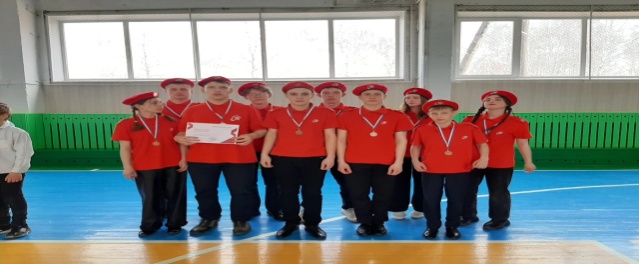 Районный конкурс строевой подготовки формирование навыков начальной военной подготовкиочно3 местоПрезидентские спортивные игры ( теннис)популяризация физической культуры, массового спорта и активного отдыха учашихсяочно2 местоПрезидентские спортивные игры ( волейбол)популяризация физической культуры, массового спорта и активного отдыха учашихсяочно2 местоПрезидентские спортивные игры ( футбол)популяризация физической культуры, массового спорта и активного отдыха учашихсяочно2 место№Название мероприятияФорма проведенияПолученный результат1Обмен опытом по совершенствованию методики преподавания.  Разработка заданий по функциональной грамотностиЗаседание секцииВзаимопосещение уроков с целью совершенствования аналитической деятельности учителейНазвание (указать автора или куратора проекта, исслед.работы,которые участвовали в форуме «Первые шаги в науку»,результат участия)Название (указать автора или куратора проекта, исслед.работы,которые участвовали в форуме «Первые шаги в науку»,результат участия)Название (указать автора или куратора проекта, исслед.работы,которые участвовали в форуме «Первые шаги в науку»,результат участия)Начальная школаОсновная школаСредняя школа№ п/пФИОГод рожд.ОбразованиеПредмет Участие в методической работе района Участие в методической работе района Участие в метод.мероприятиях вне районаУчастие в метод.мероприятиях вне района№ п/пФИОГод рожд.ОбразованиеПредмет СлушательАкт. Участник (выступ. Указать тему выступления)СлушательАкт. Участник (выступ. Указать тему выступления)1Васильева Ю.С.1972высшеетехнологияМастер -класс23Кучерюк В.О1996Ср.спецтехнологияОткрытый урок для РМО учителей физкультуры4Бегунцов И.А1966Ср.спецОБЖ567891011Уровень мероприятия(районный, краевой и выше.)Название мероприятия (конкурса, фестиваля, семинара, выставки…)Ф.И.О. участвовавшегопедагогаРезультат1.Районный Педагогическое вдохновениеВасильева Ю.С.2 местоРайонныйПедагогическое вдохновениеБегунцов И.АучастиеКраевойКонкурс . «Лучший по профессии»Васильева Ю.С.участиеМежрайонный«К вершинам педмастерства»Васильева Ю.С.№ФИОМероприятие Форма участия (выступающий,  мастер, слушатель,)Результат Кучерюк В.О«К вершинам педмастерства»слушатель№ п/пФ. И. О. учителяИспользует задания на развитие функциональной грамотности (указать какой начальными буквами: МГ, ЧГ, ЕНГ, ГК,Использует задания на развитие функциональной грамотности (указать какой начальными буквами: МГ, ЧГ, ЕНГ, ГК,Использует ЭОР и ЦОРДля формирования ФГВладеет компетенциями по составлению заданий, направленных на развитие функциональной грамотности (какой грамотности)Прошел курсы повышения квалификации по формированию функциональной грамотности обучающихся (указать грамотность)№ п/пФ. И. О. учителяНа урокеЗадает на домИспользует ЭОР и ЦОРДля формирования ФГВладеет компетенциями по составлению заданий, направленных на развитие функциональной грамотности (какой грамотности)Прошел курсы повышения квалификации по формированию функциональной грамотности обучающихся (указать грамотность)1Кокин Я.АИспользует ЧГЗадает ЧГСоставляет задания по читательской грамотностинет2Васильева Ю.С.Использует ЧГЗадает ЧГСоставляет задания по читательской грамотности нет3Бегунцов И.АНе использует-----------нетМетодический отчет за 2023-2024 учебный год 1 -2полугодиеМетодический отчет за 2023-2024 учебный год 1 -2полугодиеМетодический отчет за 2023-2024 учебный год 1 -2полугодиеМетодический отчет за 2023-2024 учебный год 1 -2полугодиеМетодический отчет за 2023-2024 учебный год 1 -2полугодиеМетодический отчет за 2023-2024 учебный год 1 -2полугодиеМетодический отчет за 2023-2024 учебный год 1 -2полугодиеМетодический отчет за 2023-2024 учебный год 1 -2полугодиеМетодический отчет за 2023-2024 учебный год 1 -2полугодиеМетодический отчет за 2023-2024 учебный год 1 -2полугодиеМетодический отчет за 2023-2024 учебный год 1 -2полугодиеМетодический отчет за 2023-2024 учебный год 1 -2полугодиеМетодический отчет за 2023-2024 учебный год 1 -2полугодиеМетодический отчет за 2023-2024 учебный год 1 -2полугодиеМетодический отчет за 2023-2024 учебный год 1 -2полугодиеФИОработа по предметуработа по предметуработа по предметуработа по предметуработа по предметуПовышение педагогического мастерстваПовышение педагогического мастерстваПовышение педагогического мастерстваПовышение педагогического мастерстваПовышение педагогического мастерстваПовышение педагогического мастерстваПовышение педагогического мастерстваПовышение педагогического мастерстваПовышение педагогического мастерстваФИОТехнологии, применяемые учителемМониторинг (перечислить какой ведется)Индивид.занятия, факультативы, элективные курсы, курсы по выбору.кружки, клубыпредметные вечера, декадыпредметные вечера, декадыОлимпиады, конкурсы для уч-ся, предметные чемпионаты(уровень, название,предмет,кол-во участников, место)работа в НОУ(Тема работы)Участие в семинарах, педсоветах,конференциях(Уровень, тема выступления)Открытые мероприятия,уроки(предмет,тема,класс)Подготовка и проверка олимпиадных заданий, районных контрольных работУчастие в педагогических конкурсах(уровень, название, место)Курсы повышения квалификации(Тема, сроки)Кучерюк В.О.Мониторинг уч-ся по физической подготовке.Внеурочная деятельность : волейбол,футбол.Олимпиада по физической (муниципальный)культуры, 1-победитель , 2-призера. Олимпиада по технологии (муниципальный этап)-1 человек(участник)"Президентские состязания" (муниципальный ) 9 класс.-3 место.10класс -1место.Президентские спортивные игры:Настольный теннис (муниципальный) -2 место ,6 человек.Волейбол(муниципальный) -2 местоФутбол (муниципальный)– команда девочек 5человек-2 место мальчики 5 человек -3 место. Открытый урок по технологии.(Тема-робототехника)6 класс 06.03.24.Проверка олимпиадных заданий по физкультуре Муниципальный этапКурс: «Реализация содержания предметной области: «Технология» в соответствии с Концепцией робототехника»02.10.23-07.10.23 44 часа) (очно)КИПКВасильева Ю.СДоп.образование «Театр мод «Притяжение»Олимпиада по технологии (муниципальный этап) – 4 призера  «Лучшии по профессии» - участиеТаланты без границ – 1 местоОткрытый урок – 6 классс « Мода.Стили в одежде»Мастер – класс для директоров школ – «Изготовление свечи из вощины»Проверка олимпиадных заданий по технологии Муниципальный этапПедагогическое вдохновение – 2 место К вершинам мастерства – участиеБегунцов И.А.Мониторинг уч-ся по ОБЖ.Внеурочная деятельность. Клуб ЮнармеецОлимпиада по ОБЖ (муниципальный), 12-победитель , 38-призера2 место в районной игре «Зарница», 1 место в интеллектуальной игре-викторине «Своя игра», 3 место в районной игре «Зарница 2.0»,  3 место по строевой подготовке, 1 место в силовой подготовке, 1 место в спортивной эстафете. 1 место в интеллектуальном квизе.Участие в проведении акции посвященной 8 марта. Проведение субботника на памятном месте 1 школы.Проведение акции ко Дню космонавтики, Участие в подготовке знаменной колонны к 9 Мая, Реализация билетов на концерт «Своих не бросаем».Участие в педвдохновении урок.Проверка олимпиадных заданий по ОБЖ. Муниципальный этапРеализация требований обновленных ФГОС НОО,ФГОС ООО в работе учителя ОБЖ. 72ч.(дистанционно)Удостоверение повышение квалификации «Современные образовательныетехнологии и методики преподования ОБЖ в соответствии ФГОС ООО ФГОС СОО» в объеме 108 ч (дистанционно)Диплом за участие в образовательном семинаре « Дорожная культура  на каждом уроке.№ФИО учителяРейтинг ( балл)Васильева Ю.С102Бегунцов И.А175Кучерюк В.О82